Covid19 social story - school is opening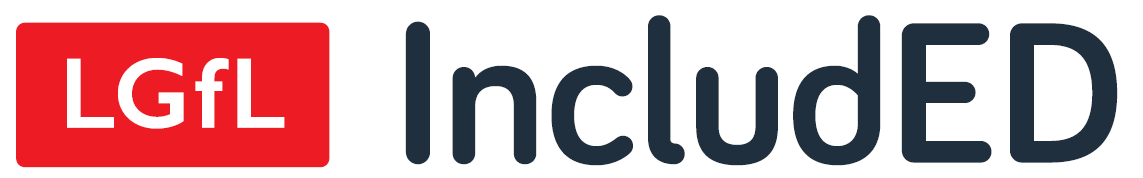 Version 1Version 2Version 3Covid19 social story - school is openingVersion 1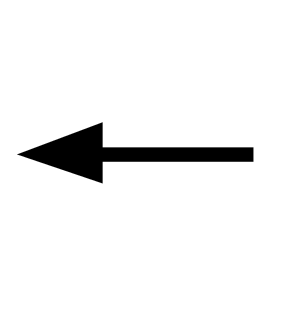 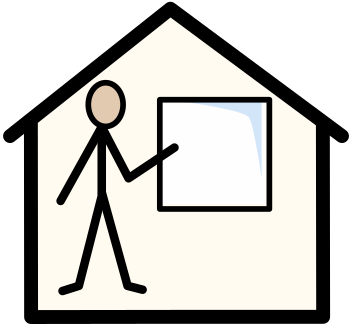 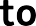 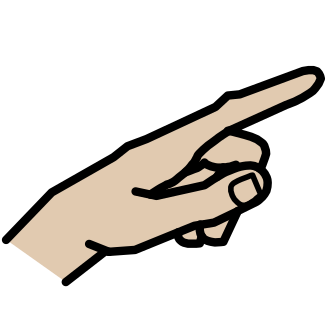 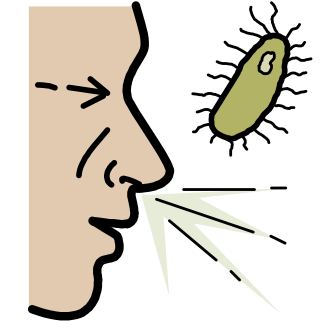 My	school	has been	closed because of	Coronavirus.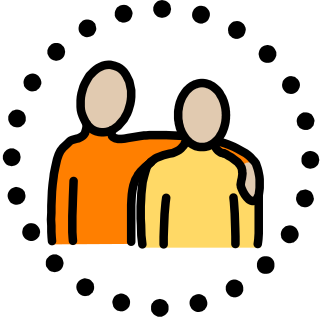 It’s	safe	to go	back to	school.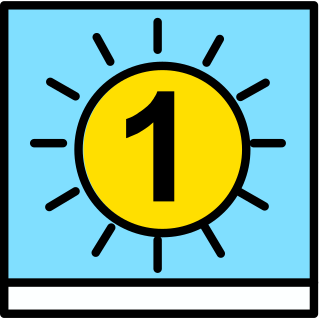 The	first day	that  I will  go back to	school	is (fill in as appropriate).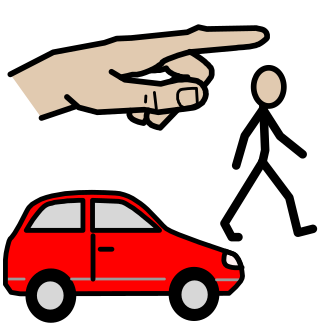 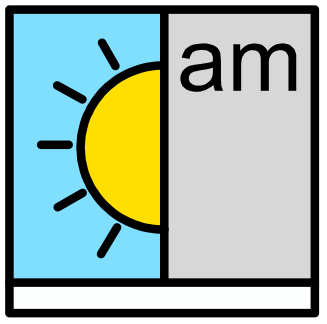 I will	travel	to  school in the	morning.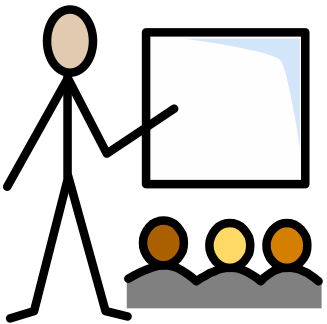 I  will  have my normal	lessons.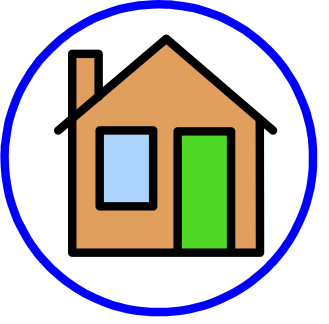 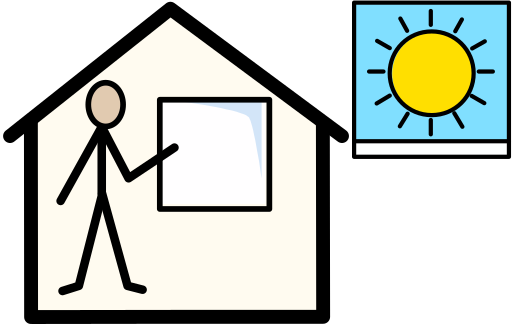 I will	travel	home	at  the  end of the	school day.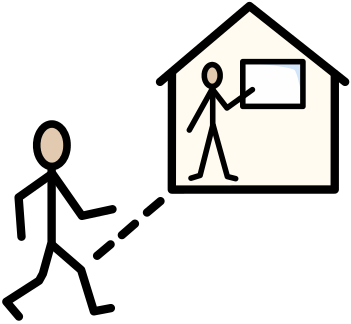 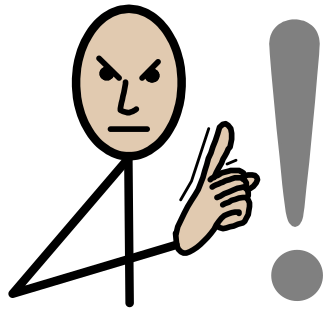 Going to school	is	important.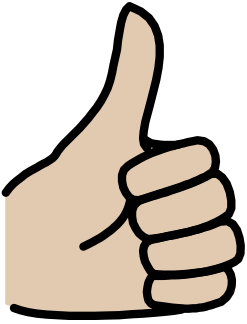 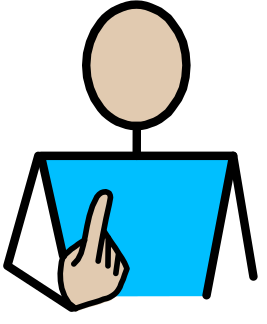 Going to school	is	good	for	me.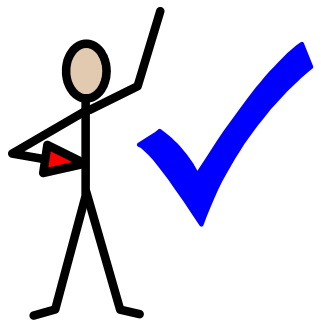 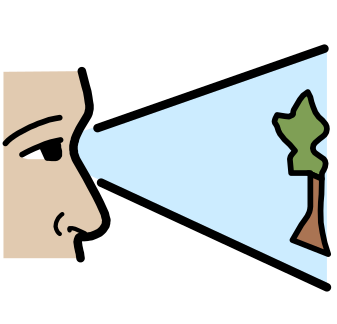 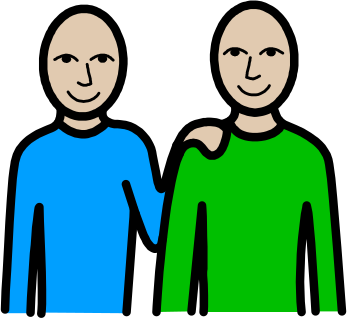 It is	good	that	I can	go back to	school	and	see	my	friends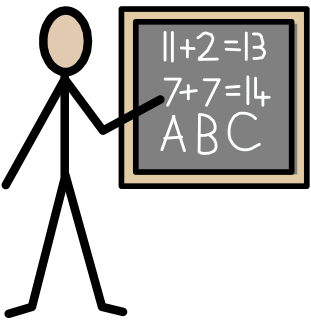 and	teachers.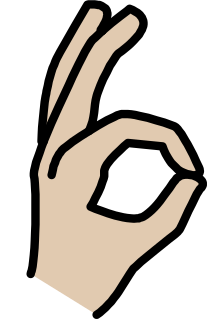 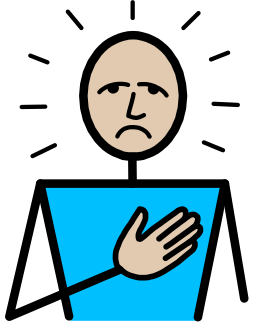 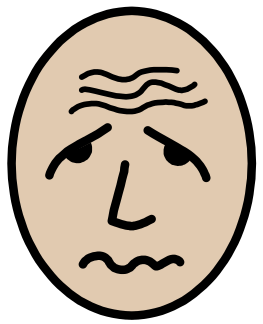 It is	ok	to	feel sad	or	worried	about going back to	school.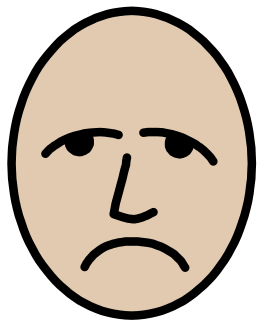 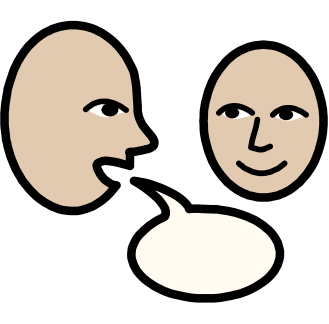 If  I am	sad	or	worried	about going back to	school,	I can	talk to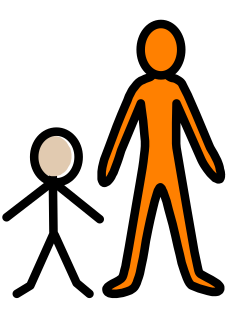 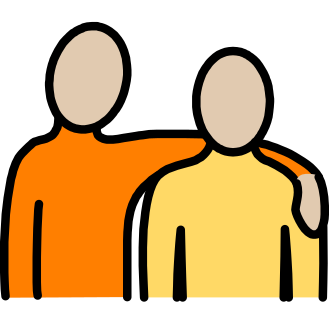 an	adult	who	looks after	me.It is	safe	to go	back to	school.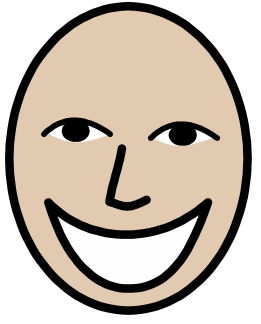 I can	be	happy	about	going back	to	school.Covid19 social story - school is openingVersion 2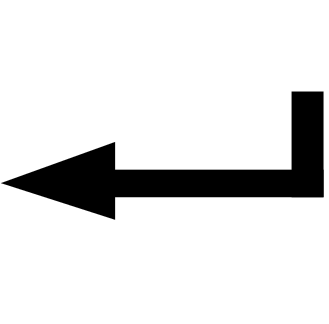 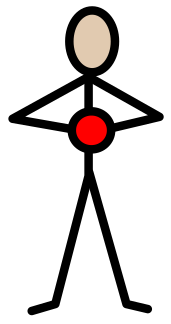 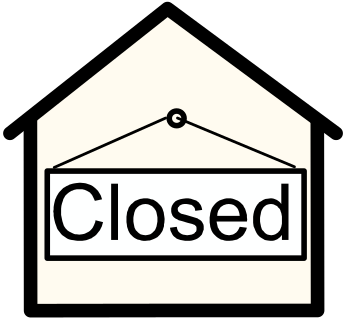 My	school	has been	closed	because of	Coronavirus.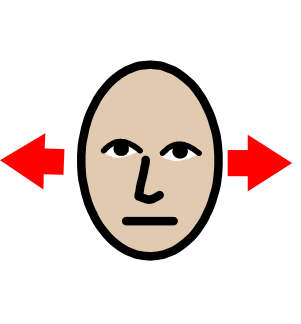 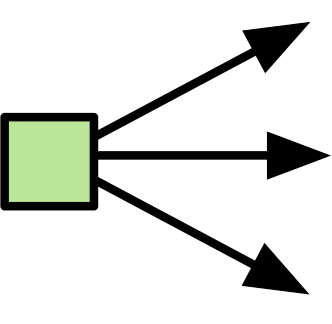 Coronavirus	is	not	spreading	as fast as it was.It’s now	safe	to go	back to	school.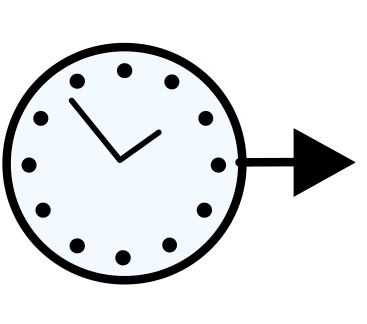 When I go	back to	school	I	will	get to	see	my	friends.When I go	back to	school	I	will	get to	see	my	teachers.The	first day	that  I	will	go	back to	school is (fill in asappropriate).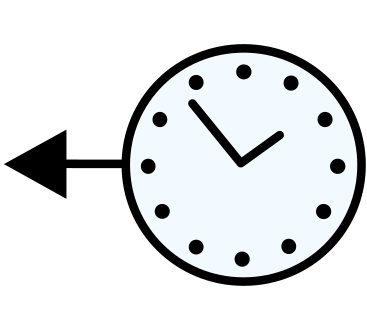 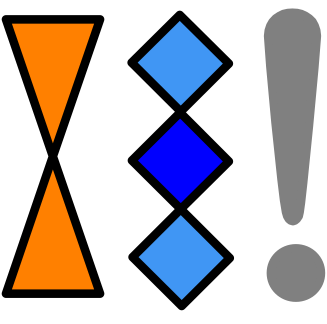 It	has been	very different	while my	school	has been	closed.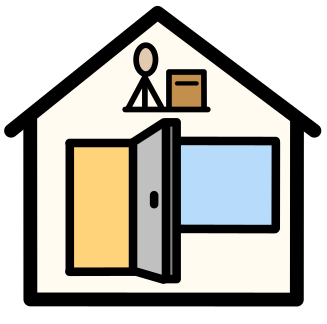 Now that	my	school is	going to	open,	it	will	be back to normal.I	will	travel	to	school	in the	morning.I	will	have my normal	lessons.I	will	travel	home	at the end of the school day.Going to school	is	important.Going to school	is	good	for	me.It is	good	that	I can	go  back to school and	see	my	friends.It is	safe	to	go to school.I can	be	happy	about	going to school.If I am	sad	or	worried	about	going to school	I can	talk to	anadult.Covid19 social story - school is openingVersion 3My	school has been	closed	because of	Coronavirus.Coronavirus	is	not	spreading	as fast as it was.It’s now	safe	to go	back to school.When  I  go back to	school	I	will	get to	see	my	friends.When I go  back to	school	I	will	get to	see	my	teachers.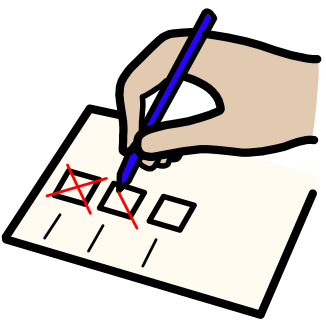 The	first day	that  I	will	go  back to school is	(fill in	asappropriate).It has been	very different	while	my	school has been	closed.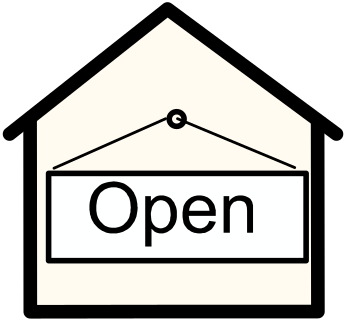 Now that	my	school is	going to	open	it	will	be back tonormal.I	will	travel	to	school	in the	morning.I	will	have my normal	lessons.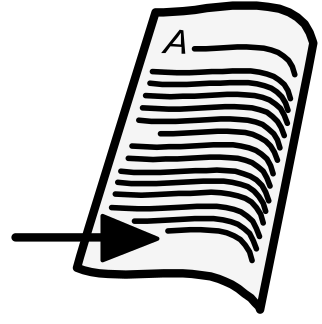 I	will	travel	home	at	the end	of the school day.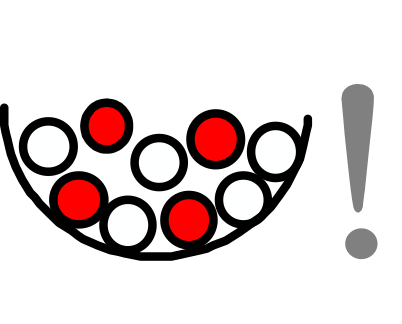 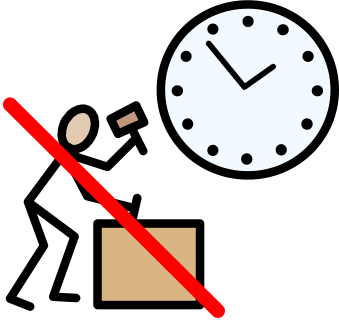 While school was	closed	I	have had	more	free time.It	can	be	fun	to have	more	free time.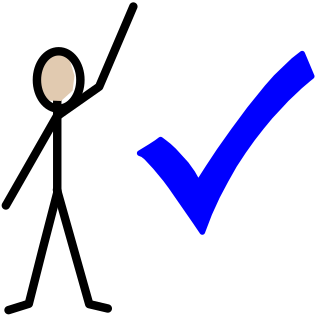 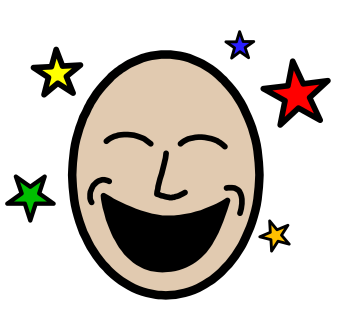 Going to school	is	important.Going to school	is	good	for	me.It is	good	that	I can	go  back to school and	see	my	friends.It is	safe	to go	back to	school.I can	be	happy	about	going	back to	school.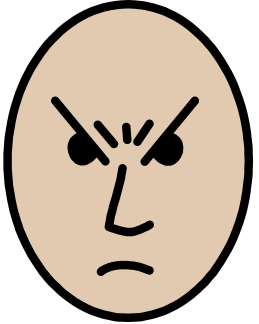 If I am	sad,	angry	or	worried	about	going back	to	school	I cantalk to	an	adult.